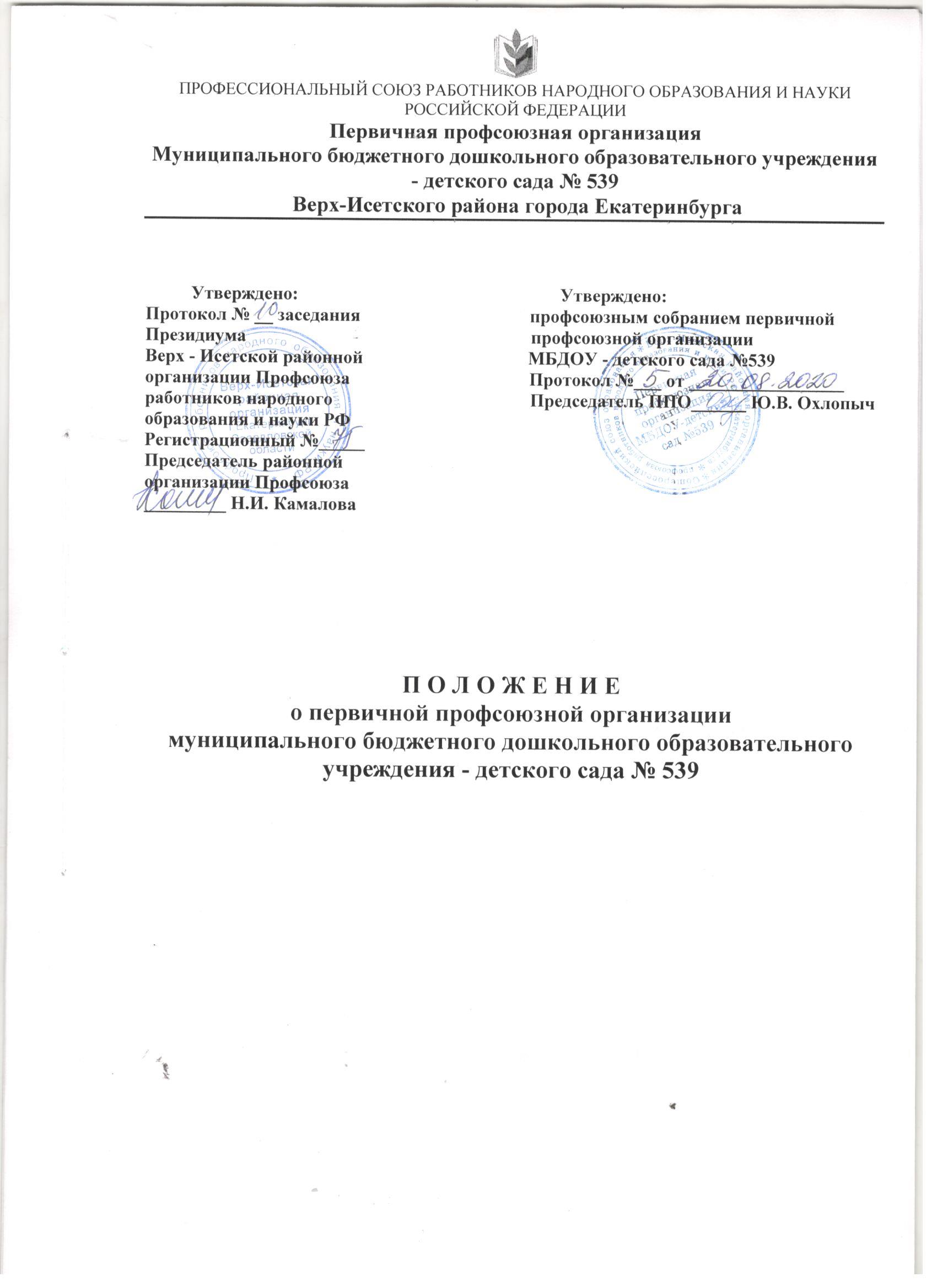 1. ОБЩИЕ ПОЛОЖЕНИЯ1.1. Настоящее положение регулирует деятельность первичной профсоюзной организации МБДОУ - детского сада № 539.1.2. Первичная профсоюзная организация МБДОУ  - детского сада №539 Верх - Исетской районной организации Профсоюза работников народного образования и науки РФ.1.3. Первичная профсоюзная организация МБДОУ - детского сада № 539 является организацией Профсоюза работников народного образования и науки Российской Федерации и структурным звеном Верх - Исетской районной организации Профсоюза работников народного образования и науки РФ. Первичная профсоюзная организация объединяет работников образования - членов Профсоюза, работающих в МБДОУ – детский сад № 539.1.4. Организационно- правовая форма: общественная организация.1.5. В своей деятельности первичная профсоюзная организация МБДОУ -детского сада  № 539 руководствуется Уставом Общероссийского Профсоюза работников образования (далее - Устав Профсоюза), Законом РФ «О профессиональных союзах, их правах и гарантиях деятельности», действующим законодательством РФ и субъекта РФ, решениями руководящих органов Профсоюза, настоящим Положением.1.6. В соответствии с Уставом Профсоюза в первичной профсоюзной организации не допускается двойное членство в профсоюзах. Член Профсоюза, состоящий на профсоюзном учёте в первичной профсоюзной организации МБДОУ - детского сада  № 539, не может одновременно состоять на учёте в других профсоюзах по основному месту работы.1.7. Первичная профсоюзная организация организует учёт и сохранность документов первичной профсоюзной организации в течение отчётного периода (не менее 3-х лет), а также передачу на хранение в комитет Верх - Исетской районной организации Профсоюза работников народного образования и науки РФ при реорганизации или ликвидации первичной профсоюзной организации.1.8. Местонахождение первичной профсоюзной организации МБДОУ -детского сада № 539: г. Екатеринбург, ул. Красноуральская 21а, телефон: +7 343 242-43-58.2. ЦЕЛИ И ЗАДАЧИ ПЕРВИЧНОЙ ПРОФСОЮЗНОЙ ОРГАНИЗАЦИИ2.1. Основной целью первичной профсоюзной организации является реализация уставных целей и задач Профсоюза по представительству и защите индивидуальных и коллективных социально-трудовых, профессиональных прав и интересов членов Профсоюза. 2.2. Задачами первичной профсоюзной организации являются:2.2.1.Обеспечение членов Профсоюза правовой и социальной защитой.2.2.2. Информационное обеспечение членов Профсоюза, разъяснение мер, принимаемых Профсоюзом по реализации уставных целей и задач.2.2.3. Содействие повышению уровня жизни членов Профсоюза.2.2.4. Разработка и осуществление организационных и финансовых мер по обеспечению мотивации профсоюзного членства, эффективной деятельности первичной профсоюзной организации по реализации уставных задач.2.2.5. Создание условий, обеспечивающих вовлечение членов Профсоюза в профсоюзную работу.2.2.6. Представительство интересов членов Профсоюза в соответствующих органах государственной власти субъекта РФ и органах местного самоуправления.2.2.7. Создание условий для реализации и защиты трудовых, социально-экономических прав и интересов членов Профсоюза.2.3. Для достижения уставных целей и задач профсоюзный комитет первичной профсоюзной организации:2.3.1. Ведёт переговоры, заключает соглашение по охране труда с администрацией дошкольного образовательного учреждения, содействует его выполнению и осуществляет контроль за реализацией принятых обязательств.2.3.2. Заключает от имени работников дошкольного образовательного учреждения коллективный договор с работодателем и способствует его реализации.2.3.3. Оказывает непосредственно или через районный комитет Профсоюза юридическую, материальную помощь членам Профсоюза.2.3.4. Осуществляет непосредственно или через соответствующие органы Профсоюза общественный контроль за соблюдением трудового законодательства, законодательства по охране труда, законодательства в области социального страхования и охраны здоровья.2.3.5. Представляет интересы членов Профсоюза (по их поручению) при рассмотрении индивидуальных трудовых споров.2.3.6. Участвует в урегулировании коллективных трудовых споров (конфликтов) в соответствии с действующим законодательством РФ.2.3.7. По поручению членов Профсоюза, а также по собственной инициативе обращается с заявлениями в защиту их трудовых прав в органы, рассматривающие трудовые споры.2.3.8. Участвует в избирательных кампаниях в соответствии с федеральными законами и законами субъекта РФ о выборах.2.3.9. Осуществляет информационное обеспечение членов Профсоюза, разъяснение действий Профсоюза в ходе коллективных акций.2.3.10. Доводит до сведения членов Профсоюза решения выборных органов вышестоящих организаций Профсоюза. 2.3.11. Осуществляет обучение профсоюзного актива, содействует повышению профессиональной квалификации членов Профсоюза.2.3.12. Осуществляет другие виды деятельности, вытекающие из норм Устава Профсоюза и не противоречащие законодательству РФ. 3. ОРГАНИЗАЦИЯ РАБОТЫ ПЕРВИЧНОЙ ПРОФСОЮЗНОЙ ОРГАНИЗАЦИИ     3.1. Первичная профсоюзная организация самостоятельно решает вопросы своей организационной структуры. В первичной профсоюзной организации могут создаваться профсоюзные профгруппы, комиссии, секции и иные структурные звенья.       Деятельность первичной профсоюзной организации дошкольного образовательного учреждения определяется перспективным и текущими планами работы, решениями профсоюзных собраний и выборных органов вышестоящих организаций Профсоюза.     3.2. Вопросы создания, реорганизации и ликвидации первичной профсоюзной организации решаются собранием (конференцией) первичной профсоюзной организации по согласованию с Президиумом районной организации Профсоюза.    3.3. Инициатива по созданию, реорганизации или ликвидации первичной профсоюзной организации может принадлежать как первичной профсоюзной организации, так и выборному органу районной организации Профсоюза.     3.4. В первичной профсоюзной организации реализуется единый установленный Уставом Профсоюза порядок приёма в Профсоюз и выхода из Профсоюза:    3.4.1. Приём в Профсоюз в соответствии с Уставом Профсоюза производится в первичной профсоюзной организации на основании письменного заявления, поданного в профсоюзный комитет. Приём в Профсоюз может быть осуществлён на заседании профсоюзного комитета первичной профсоюзной организации.    Датой приёма в Профсоюз считается день подачи заявления в профсоюзный комитет первичной профсоюзной организации.    Одновременно с заявлением о вступлении в Профсоюз, вступающий подаёт заявление работодателю о безналичной ежемесячной уплате членского профсоюзного взноса.    Работнику, принятому в Профсоюз, выдаётся членский билет единого образца, который хранится у члена Профсоюза.   Член Профсоюза не может одновременно состоять в других профсоюзах по основному месту работы.Член Профсоюза вправе выйти из Профсоюза, подав письменное заявление в профсоюзный комитет первичной профсоюзной организации, в которой он состоит на профсоюзном учёте.         Заявление регистрируется в профсоюзном комитете в день подачи заявления, и дата его подачи считается датой прекращения членства в Профсоюзе.        Выбывающий из Профсоюза подаёт письменное заявление работодателю о прекращении взимания с него членского профсоюзного взноса.Учет членов Профсоюза осуществляется в первичной профсоюзной организации в форме списка, составленного в алфавитном порядке, с указанием даты вступления в Профсоюз,  должности, сведений об уплате членского профсоюзного взноса,  выполняемой  профсоюзной  работы, профсоюзных, отраслевых и государственных наград и других сведений или  по учетной карточке установленного в Профсоюзе образца.Членские профсоюзные взносы взимаются в форме безналичной уплаты в порядке и на условиях, определённых в соответствии со ст. 28 ФЗ «О профессиональных союзах, их правах и гарантиях деятельности», коллективным договором дошкольного образовательного учреждения и территориальным отраслевым соглашением. Члены Профсоюза, состоящие на профсоюзном учёте в первичной профсоюзной организации, приобретают права и несут обязанности в соответствии с Уставом Профсоюза.3.5. Первичная профсоюзная организация проводит мероприятия, заседания профсоюзного комитета и собрания с учётом режима работы дошкольного образовательного учреждения.3.6. Делопроизводство в первичной профсоюзной организации осуществляется на основе номенклатуры дел, утверждаемой на заседании профсоюзного комитета.3.7. Члены Профсоюза, состоящие на учёте в первичной профсоюзной организации дошкольного образовательного учреждения, имеют право:пользоваться дополнительными льготами и преимуществами, если таковые предусмотрены коллективным договором и отраслевыми соглашениями; получать премии и иные поощрения из бюджета первичной профсоюзной организации за активное участие в профсоюзной деятельности.Обязанности профсоюзного комитета:содействовать выполнению решений профсоюзных собраний и профсоюзного комитета первичной профсоюзной организации;выполнять обязательства, предусмотренные коллективным договором дошкольного образовательного учреждения и территориальными отраслевыми соглашениями;участвовать в работе районных конференций в случае избрания делегатом;проявлять солидарность с членами Профсоюза в защите их трудовых прав и интересов.РУКОВОДСТВО ПЕРВИЧНОЙ ПРОФСОЮЗНОЙ ОРГАНИЗАЦИЕЙ4.1. Выборный орган Верх - Исетской районной организации Профсоюза работников народного образования и науки РФ:утверждает Положение о первичной профсоюзной организации дошкольного образовательного учреждения, изменения и дополнения, вносимые в него;согласовывает в установленном порядке решение о создании, реорганизации или ликвидации первичной профсоюзной организации;по необходимости и в порядке, определённом Уставом Профсоюза, созывает внеочередное собрание первичной профсоюзной организации;устанавливает общие сроки проведения отчётно-выборного профсоюзного собрания;обеспечивает единый порядок применения уставных норм в первичной профсоюзной организации.4.2. Руководство первичной профсоюзной организацией осуществляется на принципах коллегиальности и самоуправления.ОРГАНЫ ПЕРВИЧНОЙ ПРОФСОЮЗНОЙ ОРГАНИЗАЦИИ5.1. Органами первичной профсоюзной организации являются профсоюзное собрание, профсоюзный комитет (профком), председатель первичной профсоюзной организации дошкольного образовательного учреждения, контрольно-ревизионная комиссия.      Количественный состав постоянно действующих выборных органов первичной профсоюзной организации и форма их избрания определяются собранием.5.2. Высшим руководящим органом первичной профсоюзной организации является собрание.5.3. Профсоюзное собрание:принимает «Положение о первичной профсоюзной организации» дошкольного образовательного учреждения, вносит в него изменения и дополнения;определяет и реализует основные направления деятельности первичной профсоюзной организации, вытекающие из уставных целей и задач Профсоюза;принимает решения о выдвижении коллективных требований, проведении или участии в профсоюзных акциях по защите социально-трудовых прав членов Профсоюза;заслушивает отчёт и даёт оценку деятельности профсоюзному комитету;заслушивает и утверждает отчёт контрольно-ревизионной комиссии;избирает и освобождает от должности председателя первичной профсоюзной организации;утверждает количественный и избирает персональный состав профсоюзного комитета и ревизионную комиссию;избирает делегатов на районную отчётно-выборную конференцию, делегирует своих представителей в состав районного комитета Профсоюза;принимает решение о реорганизации первичной профсоюзной организации в установленном Уставом Профсоюза порядке;утверждает смету доходов и основные направления расходования средств профсоюзного бюджета первичной профсоюзной организации;решает другие вопросы в соответствии с уставными целями и задачами первичной профсоюзной организации.Профсоюзное собрание может делегировать отдельные свои полномочия профсоюзному комитету первичной профсоюзной организации.5.5. Профсоюзное собрание не вправе принимать решения по вопросам, входящим в компетенцию выборных органов Верх - Исетской районной организации Профсоюза работников народного образования и науки РФ.5.6. Профсоюзное собрание созывается профсоюзным комитетом и проводится по мере необходимости, но не реже одного раза в год. Порядок созыва и вопросы, выносимые на обсуждение профсоюзного собрания, определяются профсоюзным комитетом. Регламент работы собрания устанавливается собранием. Профсоюзное собрание считается правомочным (имеет кворум) при участии в нём не менее двух третей членов Профсоюза первичной профсоюзной организации.5.7. Внеочередное профсоюзное собрание созывается:- по решению профсоюзного комитета;- письменному требованию не менее 1/3 членов Профсоюза, состоящих на учёте в первичной профсоюзной организации;- по требованию выборного органа Верх - Исетской районной организации Профсоюза работников народного образования и науки РФ.    Дата проведения внеочередного собрания первичной профсоюзной организации сообщается членам Профсоюза не менее, чем за 7 дней.5.8. Отчётно-выборное профсоюзное собрание проводится не реже 1 раза в 2-3 года в сроки и порядке, определяемом выборным органом Верх - Исетской районной организации Профсоюза работников народного образования и науки РФ. 5.9. В период между собраниями постоянно действующим руководящим органом первичной профсоюзной организации является профсоюзный комитет.5.10. Профсоюзный комитет (профком):осуществляет руководство и текущую деятельность первичной профсоюзной организацией в период между собраниями;выражает, представляет и защищает социально-трудовые права и профессиональные интересы членов Профсоюза в отношениях с администрацией дошкольного образовательного учреждения (уполномоченными лицами);является полномочным органом Профсоюза при ведении коллективных переговоров и заключении от имени трудового коллектива коллективного договора, а также при регулировании трудовых и иных социально-экономических отношений, предусмотренных законодательством РФ;созывает профсоюзные собрания;ведёт коллективные переговоры с администрацией (уполномоченными лицами) дошкольного образовательного учреждения по заключению коллективного договора в порядке, предусмотренном законодательством РФ;  ведёт сбор предложений членов Профсоюза по проекту коллективного договора, доводит разработанный им проект до членов Профсоюза, организует его обсуждение;совместно с администрацией дошкольного образовательного учреждения (уполномоченными лицами) на равноправной основе образует комиссию для ведения коллективных переговоров, при необходимости - примирительную комиссию для урегулирования разногласий в ходе переговоров, оказывает экспертную, консультационную и иную помощь своим представителям на переговорах;организует поддержку требований Профсоюза в отстаивании интересов работников образования в форме собраний, митингов, пикетирования, демонстраций, а при необходимости - забастовок в установленном законодательством порядке;организует проведение общего собрания трудового коллектива дошкольного образовательного учреждения для принятия коллективного договора, подписывает по его поручению коллективный договор и осуществляет контроль за его выполнением;осуществляет контроль за соблюдением в дошкольном образовательном учреждении законодательства о труде. Профком вправе требовать, чтобы в трудовые договоры (контракты) не включались условия, ухудшающие положение работников дошкольного образовательного учреждения по сравнению с законодательством, соглашениями и коллективным договором; осуществляет контроль за предоставлением администрацией дошкольного образовательного учреждения своевременной информации о возможных увольнениях, соблюдением установленных законодательством социальных гарантий в случае сокращения работающих, следит за выплатой компенсаций, пособий и их индексацией;осуществляет общественный контроль за соблюдением норм и правил охраны труда в дошкольном образовательном учреждении, заключает соглашение по охране труда с администрацией дошкольного образовательного учреждения (уполномоченными лицами). В целях организации сотрудничества по охране труда администрации и работников в учреждении создаётся совместная комиссия по охране труда, куда на паритетной основе входят представители профсоюзного комитета и администрации;обеспечивает общественный контроль за правильным начислением и своевременной выплатой заработной платы, а также пособий по социальному страхованию;формирует комиссии, избирает общественных инспекторов (уполномоченных) по соблюдению законодательства о труде и правил по охране труда, руководит их работой;приглашает для обоснования и защиты интересов членов Профсоюза правовую и техническую инспекции труда Профсоюза, инспекции государственного надзора, службы государственной экспертизы условий труда, общественной (независимой) экспертизы, страховых врачей;заслушивает сообщения должностных лиц дошкольного образовательного учреждения (если это предусмотрено коллективным договором) о выполнении обязательств по коллективному договору, мероприятий по организации и улучшению условий труда, соблюдению норм и правил охраны труда, и требует устранения выявленных недостатков;обращается в судебные органы с исковыми заявлениями в защиту трудовых прав членов Профсоюза по их просьбе или по собственной инициативе;проводит по взаимной договорённости с администрацией дошкольного образовательного учреждения совместные заседания для обсуждения актуальных для жизни трудового коллектива вопросов и координации общих усилий по их решению;получает от администрации дошкольного образовательного учреждения информацию, необходимую для ведения коллективных переговоров и проверки выполнения коллективного договора;контролирует выполнение условий отраслевых соглашений; организует приём в Профсоюз новых членов, выдачу профсоюзных билетов, обеспечивает учёт членов Профсоюза;выявляет мнения членов Профсоюза по вопросам, представляющим общий интерес, разрабатывает и сообщает точку зрения профсоюзного комитета первичной профсоюзной организации по этим вопросам в районную организацию Профсоюза; проводит разъяснительную работу среди членов Профсоюза о их правах и льготах, правах и роли Профсоюза в защите трудовых, социально-экономических прав и профессиональных интересов членов Профсоюза;обеспечивает сбор вступительных и членских профсоюзных взносов и их поступление на счёт Верх - Исетской районной организации Профсоюза работников народного образования и науки РФ с согласия членов Профсоюза через коллективный договор, решает вопрос о безналичной уплате членских профсоюзных взносов.в случае принятия Съездом Профсоюза решения о внесении изменений и дополнений в Устав Профсоюза в связи с изменением законодательства РФ, рассматривает изменения и дополнения в «Положение первичной профсоюзной организации» с последующим утверждением на профсоюзном собрании;ежегодно отчитывается о своей работе перед членами Профсоюза, информирует о решениях областного комитета, районного комитета, Центрального Совета Профсоюза. В установленном порядке информирует выборные органы районной организации Профсоюза о своей деятельности по выполнению норм Устав Профсоюза;организует архивное хранение документов первичной профсоюзной организации;принимает решение об участии первичной профсоюзной организации в избирательных кампаниях в соответствии с законодательством РФ и законодательством субъекта РФ о выборах;созывает профсоюзные собрания;принимает решение о проведении отчётов и выборов в первичной профсоюзной организации;заседание профсоюзного комитета (профкома) протоколируется;ходатайствует перед районной организацией Профсоюза о награждении профсоюзных работников и активистов;организует работу по заключению коллективного договора в дошкольном образовательном учреждении, содействует его реализации, анализирует и обобщает опыт развития социального партнёрства в учреждении;утверждает профсоюзные награды первичной профсоюзной организации;ведет учёт численности членов Профсоюза в первичной профсоюзной организации, организует сбор статистической отчётности в соответствии с формами, утверждёнными в Профсоюзе. 5.11. Профсоюзный комитет избирается на 2-3 года, подотчётен собранию и выборному органу Верх - Исетской районной организации Профсоюза работников народного образования и науки РФ, обеспечивает выполнение их решений.5.12. Заседания профсоюзного комитета проводятся по мере необходимости, но не реже 1 раза в месяц.5.13. Председатель первичной профсоюзной организации:без доверенности представляет интересы и действует от имени первичной профсоюзной организации;вступает во взаимоотношения и ведёт переговоры от имени первичной профсоюзной организации с администрацией дошкольного образовательного учреждения, органами местного самоуправления, хозяйственными и иными органами и должностными лицами;организует выполнение решений профсоюзных собраний, профсоюзного комитета, выборных органов районной организации Профсоюза;председательствует на профсоюзном собрании, подписывает постановления профсоюзного собрания;организует работу профсоюзного комитета и профсоюзного актива;созывает и ведёт заседания профсоюзного комитета, подписывает принятые решения и протоколы заседаний;распоряжается от имени первичной профсоюзной организации и по поручению профсоюзного комитета денежными средствами первичной профсоюзной организации;несёт ответственность за полноту сбора членских профсоюзных взносов в первичной профсоюзной организации, соблюдение порядка их распределения в соответствии с Уставом Профсоюза, организации бухгалтерского учёта, а также за организацию хранения, учёта документов и бухгалтерской отчётности;делает в необходимых случаях заявления, направляет обращения и ходатайства от имени первичной профсоюзной организации и профсоюзного комитета;заключает по поручению профсоюзного комитета договоры и соглашения с предварительным или последующим утверждением их на заседаниях профсоюзного комитета;председатель первичной профсоюзной организации является делегатом районных конференций по должности;организует учёт и сохранность документов первичной профсоюзной организации;выполняет другие функции, делегированные ему профсоюзным собранием и профсоюзным комитетом.       5.13.1. В период между отчётно-выборными собраниями председатель первичной профсоюзной организации может быть досрочно переизбран в случае нарушения действующего законодательства и Устава Профсоюза, а также по требованию членов Профсоюза, объединяющих не менее половины членов Профсоюза первичной профсоюзной организации.       5.13.2. Председатель первичной профсоюзной организации является председателем профсоюзного комитета и избирается на срок полномочий профкома. Подотчётен профсоюзному собранию и несёт ответственность за деятельность первичной профсоюзной организации перед выборным органом районной организации Профсоюза. РЕВИЗИОННАЯ КОМИССИЯ ПЕРВИЧНОЙ ПРОФСОЮЗНОЙ ОРГАНИЗАЦИИ6.1. Ревизионная комиссия первичной профсоюзной организации дошкольного образовательного учреждения является самостоятельным контрольно-ревизионным органом, избираемым профсоюзным собранием одновременно с профсоюзным комитетом и на тот же срок полномочий. Количественный состав контрольно-ревизионной комиссии определяется профсоюзным собранием. Контрольно-ревизионная комиссия избирает из своего состава председателя и заместителя председателя.6.2. В своей деятельности контрольно-ревизионная комиссия подотчётна профсоюзному собранию и руководствуется в работе Уставом Профсоюза, настоящим Положением.6.3. Контрольно-ревизионная комиссия проводит проверки финансовой деятельности профсоюзного комитета не реже 1 раза в год. По необходимости копия акта контрольно-ревизионной комиссии представляется в выборный орган районной организации Профсоюза.6.4. Ревизионная комиссия:6.4.1. Осуществляет контроль за правильностью расходования средств первичной профсоюзной организации.6.4.2. Проводит документальные проверки (ревизии):финансово-хозяйственной деятельности первичной профсоюзной организации;правильности ведения бухгалтерского учёта, средств и материальных ценностей;достоверности отчётности;полноты сбора членских профсоюзных взносов;своевременности перечисления членских профсоюзных взносов на счёт районной организации Профсоюза;правильности составления и исполнения смет.6.4.3. Проверяет полноту сбора и своевременность перечисления членских профсоюзных взносов работодателем.6.4.4. Информирует членов Профсоюза первичной профсоюзной организации о результатах проведённых ревизий.6.5. Разногласия, возникающие между ревизионной комиссией и профсоюзным комитетом, разрешаются профсоюзным собранием или выборным органом Верх - Исетской районной организации Профсоюза работников народного образования и науки РФ.6.6. Контрольно-ревизионная комиссия работает по утверждённому плану, самостоятельно определяет периодичность заседаний, порядок проведения проверок и ревизий. Заседания контрольно-ревизионной комиссии проводятся по мере необходимости. В необходимых случаях проводятся внеплановые ревизии и проверки. По результатам ревизий составляются акты, которые подписывают члены комиссии, проводившие ревизию, председатель первичной профсоюзной организации. Акты контрольно-ревизионной комиссии представляется в профсоюзный комитет и по необходимости в выборный орган районной организации Профсоюза.6.7. Члены контрольно-ревизионной комиссии участвуют в работе профсоюзных собраний, а председатель комиссии - по решению профсоюзного комитета в заседаниях профкома, с правом совещательного голоса.6.8. Член контрольно-ревизионной комиссии не может быть членом профсоюзного комитета.